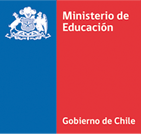 TEMARIO COEF 2 II  SEMESTRE 2023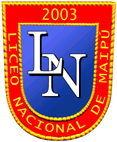 SEGUNDOSINGLÉSJUEVES 30 DE NOVIEMBREContenidos:Comprensión Lectora.       Vocabulario de unidad.       Vocabulario evaluación institucional.        Presente simple.       Verbo to be.       Past simple.       Future will / going to.        Past simple.  *IMPORTANTE:1. Recuerde que esta evaluación está midiendo habilidades de comprensión lectora.2. La evaluación será sólo de alternativas.3.Con respecto a la estructura gramatical; verbo to be, presente simple y  Future will / going to., ésta solo le servirá como apoyo para la comprensión de textos y su información implícita y explícita, pero no se realizarán preguntas de gramáticaHISTORIA Y CIENCIA  SOCIALESVIERNES 01 DE DICIEMBREContenidos:Gobierno de Eduardo Frei Montalva (1964-1970).Gobierno de Salvador Allende (1970-1973)Causas y características del golpe de Estado de 1973.Dictadura cívico-militar en Chile (1973-1990).BIOLOGÍALUNES 04 DE DICIEMBREContenidos:Organización y función del sistema nervioso1. Irritabilidad2. Organización general del sistema nervioso3. Tejido nervioso4. Impulso nervioso y sinápsis5. Cuidados del sistema nerviosoQUÍMICAMIÉRCOLES 06  DE DICIEMBREContenidos:Estequiometría: conceptos y cálculos estequiométricos.FÍSICAFECHA POR CONFIRMARContenidos:UNIDAD DE MECÁNICA:CINEMÁTICA:          Los estudiantes deben ser capaces de definir :Partícula Sistema de referencia (S.I.)Posición y vector posiciónMovimiento y reposoTrayectoriaDistancia recorridaDesplazamiento y vector desplazamientoRapidez mediaVelocidad mediaAceleración Gráficas de posición en función del tiempo Movimiento rectilíneo uniforme (M.R.U.)Gráficas y ecuaciones del M.R.U.UNIDAD  TÉCNICA                                                   DIRECCIÓN